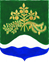 АДМИНИСТРАЦИЯ МУНИЦИПАЛЬНОГО ОБРАЗОВАНИЯМИЧУРИНСКОЕ СЕЛЬСКОЕ ПОСЕЛЕНИЕМУНИЦИПАЛЬНОГО ОБРАЗОВАНИЯПРИОЗЕРСКИЙ МУНИЦИАЛЬНЫЙ РАЙОН ЛЕНИНГРАДСКОЙ ОБЛАСТИП О С Т А Н О В Л Е Н И Е15 февраля 2021 года                                                                                                                № 31В целях эффективного использования муниципального имущества, в соответствии с требованиями Федерального закона РФ от 26 июля 2006 года № 135-ФЗ «О защите конкуренции», Приказом Федеральной антимонопольной службы РФ от 10 февраля 2010 года № 67 «О порядке проведения конкурсов или аукционов на право заключения договоров аренды, договоров безвозмездного пользования, договоров доверительного управления имуществом, иных договоров, предусматривающих переход прав в отношении государственного или муниципального имущества, и перечне видов имущества, в отношении которого заключение указанных договоров может осуществляться путем проведения торгов в форме конкурса», администрация муниципального образования Мичуринское сельское поселение муниципального образования Приозерский муниципальный район Ленинградской областиПОСТАНОВЛЯЕТ:1. Заместителю главы администрации муниципального образования Мичуринское сельское поселение муниципального образования Приозерский муниципальный район Ленинградской области Кукуца С.Р.:1.1. провести торги на право заключения договора аренды объекта, находящегося в муниципальной собственности согласно приложению № 1;1.2. заключить договор аренды не ранее 10 (десяти) дней со дня размещения на официальном сайте Российской Федерации в сети «Интернет» для размещения информации о проведении торгов (www.torgi.gov.ru) протокола аукциона либо протокола рассмотрения заявок на участие в аукционе в случае, если аукцион признан несостоявшимся по причине подачи единственной заявки на участие в аукционе либо признания участником аукциона только одного заявителя и не позднее 20 (двадцати) дней со дня оформления протокола аукциона либо протокола рассмотрения заявок на участие в аукционе в случае, если аукцион признан несостоявшимся по причине подачи единственной заявки на участие в аукционе или признания участником аукциона только одного заявителя.2. Определить:2.1. форму торгов – аукцион, открытый по составу участников и по форме подачи предложений по цене;2.2. срок проведения аукциона – I квартал 2021 года;2.3. срок действия договора аренды – 5 (пять) лет.3. Опубликовать настоящее постановления в средствах массовой информации и разместить на официальном сайте администрации муниципального образования Мичуринское сельское поселение муниципального образования Приозерский муниципальный район Ленинградской области в сети «Интернет».4. Настоящее постановление вступает в силу со дня подписания.5. Контроль за исполнением настоящего постановления оставляю за собой.Врио главы администрацииМО Мичуринское сельское поселение                                                                    Е.В.АриноваУтвержденпостановлением администрациимуниципального образованияМичуринское сельское поселениемуниципального образованияПриозерский муниципальный районЛенинградской областиот 15 февраля 2021 года № 31Приложение № 1ПЕРЕЧЕНЬмуниципального имущества, находящегося в собственности муниципального образования Мичуринское сельское поселение Приозерского муниципального района Ленинградской областиО проведении торгов на право заключения договора аренды объекта муниципальной собственности№ п/пНаименование объектаАдрес объектаИндивидуализирующие характеристики имущества12341. Недвижимое имущество1. Недвижимое имущество1. Недвижимое имущество1. Недвижимое имущество1Здание баниЛенинградская область, Приозерский район, пос. Мичуринское, ул. Советская, д. 1в641,1 кв.м.